                САДОВОДЧЕСКОЕ                      НЕКОММЕРЧЕСКОЕ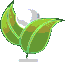                 ТОВАРИЩЕСТВО                                        .     «ПИЩЕВИК»г. Калининград                                               «___» ____________ 2019 г.Приказ № ____Об уходе в очередной отпуск председателя товариществаВ соответствии с решением правления от 20 декабря 2019 г., протокол заседания правления № 12, с 10 января 2019 г. по 24 января 2019 г. ухожу в очередной отпуск.С целью осуществления руководства деятельностью СНТ «Пищевик» в период моего отсутствия возлагаю обязанности председателя на заместителя председателя Иванова И.И. Председатель                                               П. Петров